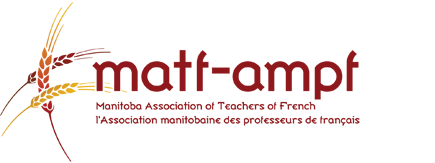 PRIX Greg Sametz:The Teacher of Merit Award in the amount of $500.00 is given to a teacher who, through innovative teaching and outstanding professionalism, has helped FSL students in Manitoba through the course French Communication and Culture-English Program/Français communication et culture-programme anglais.CRITERIA FOR NOMINATIONS:1. Eligible candidates need not be members of MATF/AMPF.2. Members of current Board of Directors are not eligible candidates.3. Nominees are individuals who:• have worked in FSL in 2016-2017 at the early, middle or senior years educational level;• are considered outstanding teachers by their peers/students/parents of students;• have shared their ideas with colleagues;      • promoted FSL; playing an active role in FSL activities in their school/division community. 4. Nominator must attach a résumé describing the nominee’s pedagogical initiatives (OR *a list of      accomplishments related to FSL teaching and learning) AND personal attributes related to teaching (self-     nominations are also accepted). 5. Nomination/s must be accompanied by a letter of recommendation from a past or present student and / or    colleagues, and/or superior and/or parent (of a present or former student).NOMINATION FORMWe, the undersigned, nominate:NAME OF THE NOMINEEADDRESSPHONE NUMBER AND E-MAILTEACHING POSITION OF THE NOMINEE FOR 2015-16for the GREG SAMETZ French Teacher of the Year Award 2016-17 in recognition of his / her outstanding professionalism in the field of FSL teaching in Manitoba.Proposed by (please include 3 signatures of support by either colleagues, parents or students):Please send this form, the nominee’s résumé & the letter of recommendation no later than Friday, Sept. 22, 2017 to:Lucie Boutet, President MATF/AMPF 27 Promenade Brunet Wpg, MB  R3J 0A1 204-781-9793  	luboutet12@gmail.com1.2.3.